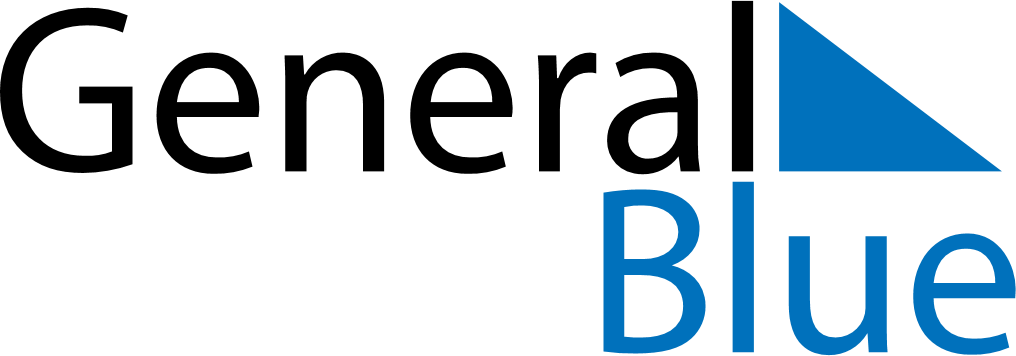 January 2027January 2027January 2027January 2027January 2027January 2027New ZealandNew ZealandNew ZealandNew ZealandNew ZealandNew ZealandMondayTuesdayWednesdayThursdayFridaySaturdaySunday123New Year’s DayDay after New Year’s Day45678910Day after New Year’s Day (substitute day)111213141516171819202122232425262728293031NOTES